Waterkant-Cup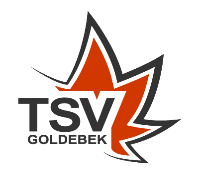 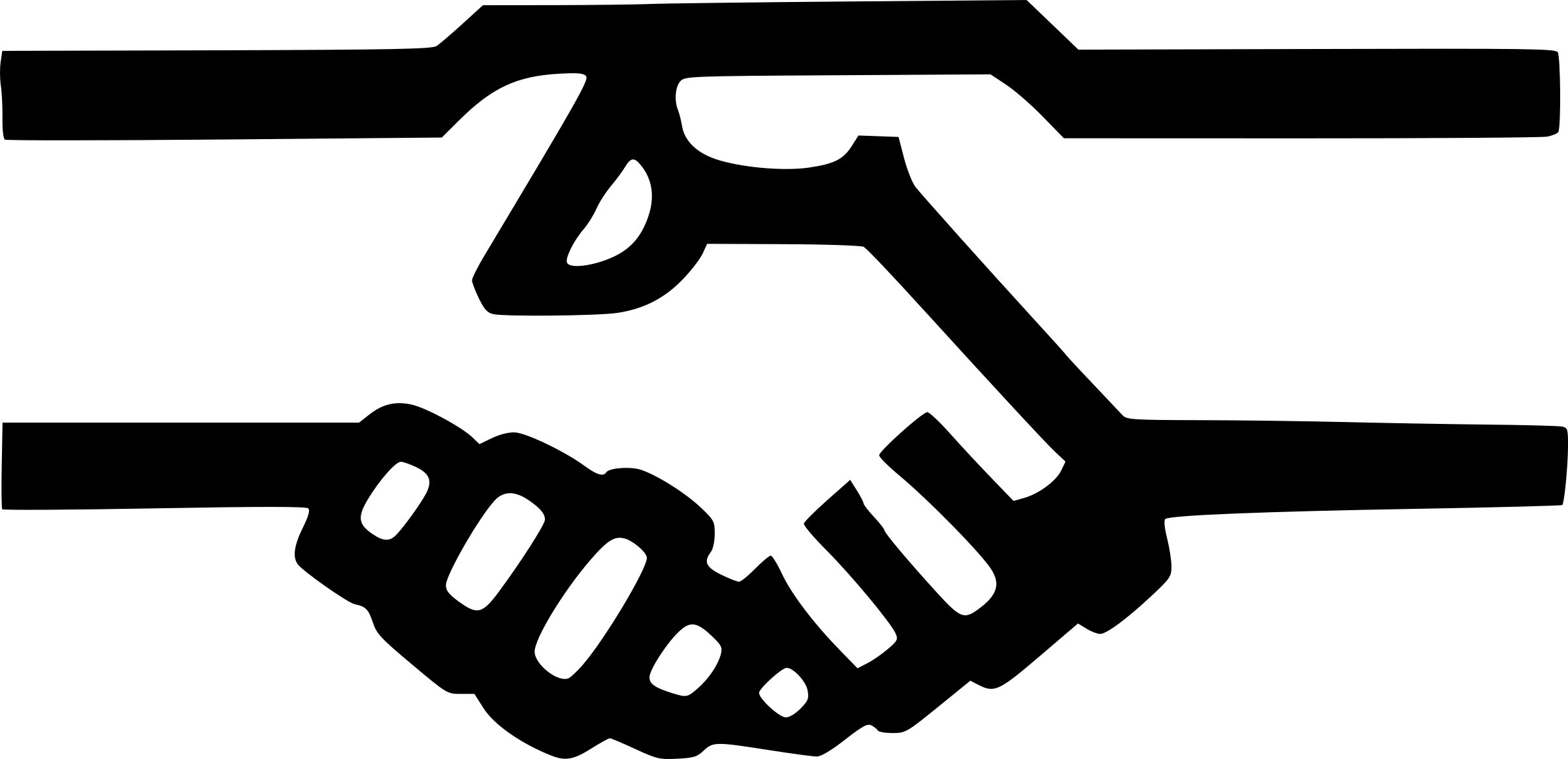 4. Waterkant Start in JoldelundTSV Goldebek startet den 11. Loop över de Kammbarg mit zwei Jahren Verspätung. „Wer rastet der rostet“ so könnte das Motto gewesen sein bei den Teilnehmern aus dem Jahr 2020.Nur die Hälfte der angemeldeten LäuferInnen aus 2020 nahmen das Angebot am Freitagabend an. Auch der TSV Goldebek machte sich innerhalb der zwei Jahre Gedanken, die Strecke und die Startmodalitäten zu novellieren. Die Strecke wurde ordnungsgemäß neu vermessen, dadurch wurde der Start- und Zielplatz neu gelegt. Zusätzlich wurden die Startzeiten neu strukturiert. Der Ausdauersportverein mit der elektronischen Zeitmessanlage ermöglichte den Start der Läufe im Minutentakt. Der schnellste 10 Kilometer Läufer wurde durch einen Pacemaker (H. Brummund) per Fahrrad begleitet. T. Kohn lief dadurch seine persönliche Bestzeit. Auch die Grundschule Lüttschool/Zweigstelle Joldelund nahm am Mini Lauf über 1,5 Kilometer und am Kurzlauf teil. Mit viel Freude und Ehrgeiz wurde ein Klassenwettbewerb ausgetragen. Die Klasse mit den meisten Startern erhielt für die Klassenkasse einen Umschlag gesponsert von den regionalen Firmen. Der Loop zählt mit zum Waterkant Cup Nordfriesland, der in diesem Jahr sein 10. Jubiläum feiert. Mitgründer (F. Lorenzen) des Kammbarg-Loop und Waterkant-Cup moderierte die Veranstaltung. Mit Stolz und guter Stimmung wurden die Läufer am Ende der Veranstaltung geehrt.Kurzlauf	5 kmEmma Otto		LAV Husum	0:22:36Maja Petersen	SZ Arlewatt	0:23:29Jessica Lange		ohne Verein	0:24:10Oke Hansen		LAV Husum	0:17:29Ron Schwennsen	TSV Oeversee	0:18:42Tim Jensen		STV Sörup		0:19:30Hauptlauf	10 kmKaren Paysen		TSV Langenhorn	0:40:02Sina Kohn		TSV Hattstedt		0:44:38Ellen Lützen		Fri Ööwingsfloose	0:47:11Thore Kohn		TSV Hattstedt		0:36:07Heiko Sönksen	SV Enge-Sande	0:36:59Michael Meiertokrax	SZ Arlewatt		0:44:00Mini Lauf 1,5 kmIsabel Braasch		SV Enge-Sande	0:07:30Luisa Hermine Kluvetasch	TSV Goldebek		0:07:58Maira Puschmann		TSV Goldebek		0:08:03Bahne Nissen			Sv Enge-Sande	0:07:07Tim Altmann			SV Enge-Sande	0:07:22Neelis Schmidt		TSV Goldebek		0:07:58Einen Dank an allen Zuschauern, Helfern, Sponsoren und Beteiligten, die den11. Loop över de Kammbarg unterstützen. H.H.